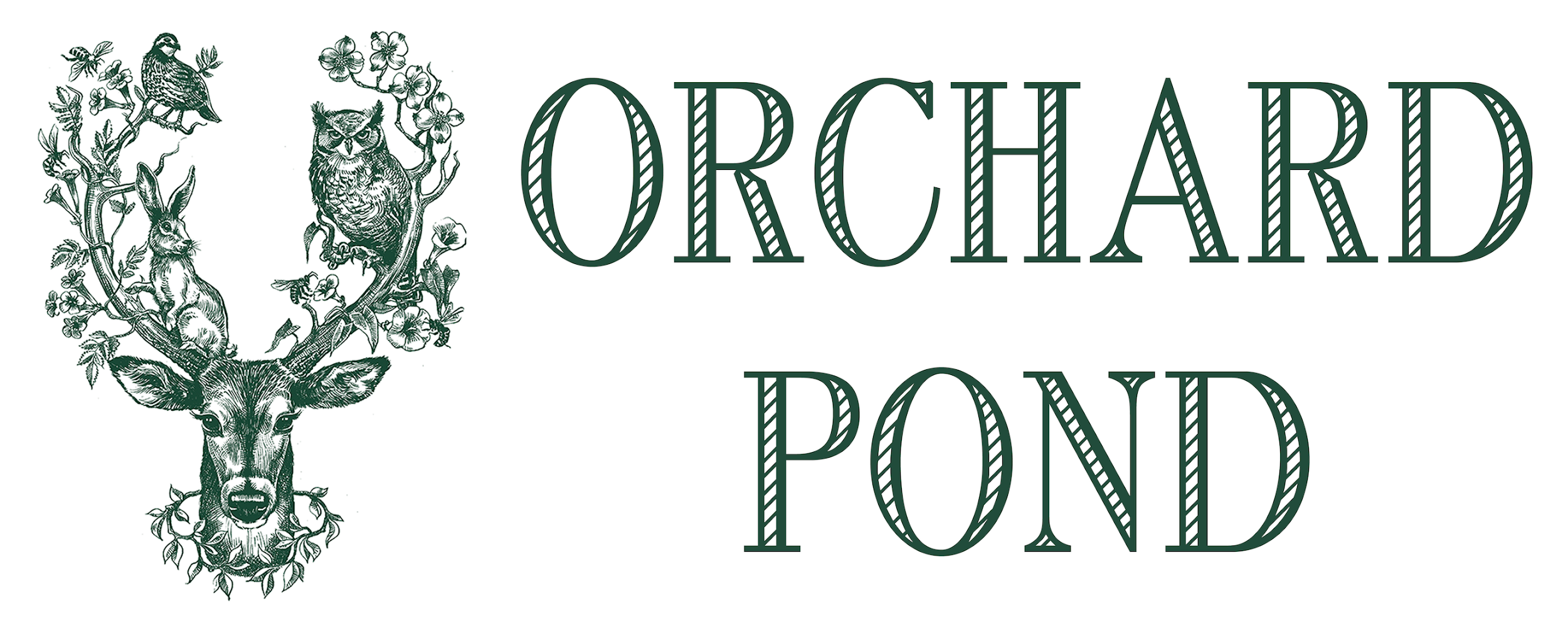 Farm Hand Position at Orchard Pond(30-40 hrs/wk, flexible schedule, year round)Orchard Pond is a diverse Certified Organic farm located in the beautiful Red Hillsregion of Tallahassee, Florida. We work with nature to grow organic fruits and vegetables as well as thoughtfully produce healthy organic products like honey, pesto, and granola, which we sell both locally and throughout the Southeast region. We also have an onsite Farm Stand that offers a variety of local and organic products. Job responsibilities include but are not limited to:Working with Farm Management to accomplish all tasksPlanning and scheduling propagation, transplanting, harvesting, and rotation in a timely and seasonally appropriate mannerOperating of farm equipment in addition to maintenance of equipmentField and bed preparation Irrigation hook up and maintenanceCompost productionSpreading, trellising, cultivating, mowing, mulching, weeding Record keeping for propagation and harvestingHelping with other farm tasks when needed*supervision of tasks and training by the Head Farmer as neededThe ideal candidate will demonstrate dependability with a consistent work ethic, attention to detail, and the capability to work well with others in a team environment.  Must be able to sit, stand, bend, or squat for various periods of time, and be able to lift 50lbs. This position is an outdoor labor position.  Must have a valid driver’s license and reliable transportation. Starting salary is $12 per hour, based on experience. This position is eligible to participate in an IRA Retirement option, as well as access to free fresh organic produce and a discount in our retail store. Hours per week and schedule are flexible and will be set with the Manager each week.Please email cover letter/resume/references/questions to hello@orchardpond.com